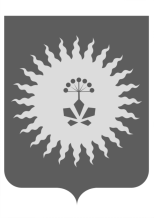 ДУМААНУЧИНСКОГО МУНИЦИПАЛЬНОГО ОКРУГАПРИМОРСКОГО КРАЯ Р Е Ш Е Н И Е 26.04.2023                    с. Анучино                                          № 426              В соответствии с Уставом Анучинского муниципального округа Приморского края,  Регламентом Думы Анучинского муниципального округа, заслушав и обсудив информацию «О работе отделения полиции № 11 с дислокацией в селе Анучино межмуниципального отдела Министерства Внутренних Дел России «Арсеньевский за 2022 год»,  Дума округа Р Е Ш И Л А :	1. Информацию «О работе отделения полиции № 11 с дислокацией в селе Анучино межмуниципального отдела Министерства Внутренних Дел России «Арсеньевский» за 2022 год» принять к сведению.	2. Работу отделения полиции № 11 с дислокацией в селе Анучино межмуниципального отдела Министерства Внутренних Дел России «Арсеньевский» за 2022 год  признать удовлетворительной.3.Настоящее решение вступает в силу со дня его принятия.   ПредседательДумы Анучинского муниципального округа                                                                          Г.П. ТишинаО работе отделения полиции № 11 с дислокацией в селе Анучино межмуниципального отдела Министерства Внутренних Дел России «Арсеньевский» за 2022 год